8.4  解决问题1.连一连。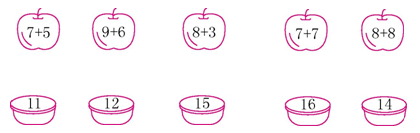 2.填一填。9+=16　    7+=16　     9+=12　      6+=15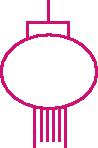 9+=11   	 6+=14	     7+=14	      9+=153.一共有多少个垃圾瓶？（写出不同的算式）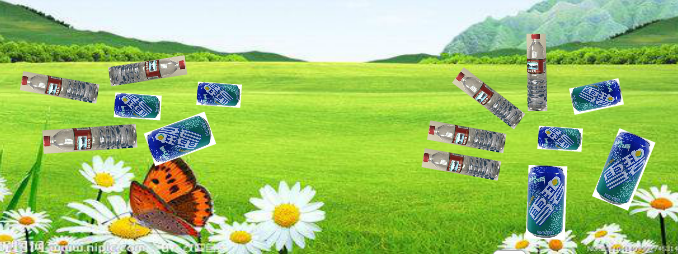 4.原来有多少个蘑菇？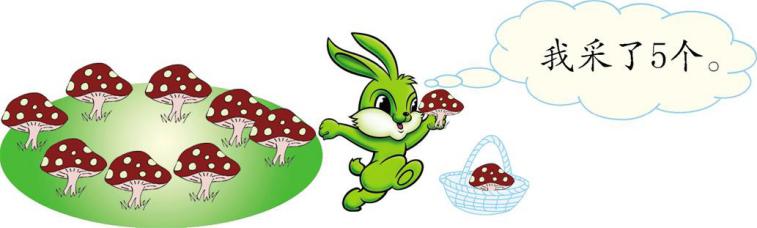 5.它俩原来各有多少个萝卜？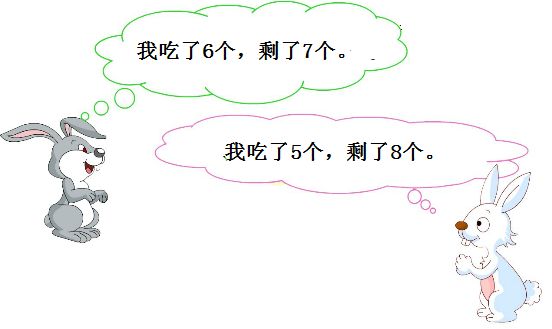 答案：1.  分别连 12、15、11、14、16。      2.  7  9  3  9  2  8  7  6    3.  6+8=14     7+7=14  4.  8+5=13     5.  6+7=13(个)   5+8=13(个) 